Provisional Accommodation ListNOTE:  This list will be updated and we will endeavour to agree preferential rates at selected hotels.  Budget Hotel Bournemouth,
55 Christchurch Road,
Bournemouth
Dorset
BH1 3PA
Tel: 01202 394023
Email: reservations@budgethotelbournemouth.co.uk
Web: www.budgethotelbournemouth.co.uk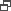 Cremona Hotel
61 St Michaels road
Bournemouth
BH2 5DP
Tel: 01202 290035
Web: www.cremona.co.uk
£25 pp per night B&B (reduced rate if stay longer than one week)Cransley Hotel
11 Knyveton Road, Eastcliff
Tel: 01202 290067
From £30 per night B&BDean Park Inn
41 Wimborne Road 
Tel: 01202 552941
£35 single; 60 double/twin room; £75 family roomElstead Hotel
Knyveton Road
Tel: 01202 293071
£59.50 single B&B or £48.50 per person in double room
£35 per person B&B based on twin/double occupancy. Gervis Court Hotel
38 Gervis Road
Bournemouth
Tel: 01202 556871
Email: enquiries@gerviscourthotel.co.uk 
Web: www.gerviscourthotel.co.uk
£25 - £35 single; £25 - £30 pp double/twin; £55 - £70pp family roomGresham Court Hotel
4 Grove Road
Tel: 01202 551732
Email: reception@greshamcourt.co.uk
Web: www.greshamcourt.co.uk
From £35 pp including full breakfastLyn-Glary
48 Frances Road 
Tel: 01202 551806
From £22 per nightMaemar Hotel
91 – 95 Westhill Rd
Westcliff
Tel: 01202 553167
Email: enquiries@maemarhotel.co.uk
Web: www.maemarhotel.co.uk
From £20 pp per night B&B low season to £50 high season with reduced rates for longer stays The Maples
1 Library Road
Winton
Tel: 01202 529820
£30 per night B&B or £25 room only
En-suite roomsMayfield
46 Frances Road
Tel: 01202 551839
Web: www.hotelmayfield.co.uk
£25pp per night B&B
En-suite room.Pinewood Guest House
197 Holdenhurst Road
Tel: 01202 292684
£20 per night B&BSan Simeon
52 Wimborne Road
Tel: 01202 551935
£30-£35 single
£25-£30pp Twin/Double
All rooms en-suite, B&B Thornhill
1 Meyrick Park Crescent
Tel: 01202 554304
Single £24
Single En-suite £37
Double/Twin £47
Double/Twin En-suite £52Wyvern Hotel
24 Glen Road
Boscombe
BH5 1HR
Tel: 01202 397543
Web: www.wyvernhotel.co.uk
£30 - £35 per night